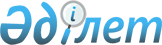 Об утверждении формы информации субъекта естественной монополии об исполнении инвестиционной программы (проекта)
					
			Утративший силу
			
			
		
					Приказ Министра национальной экономики Республики Казахстан от 30 декабря 2014 года № 193. Зарегистрирован в Министерстве юстиции Республики Казахстан 5 марта 2015 года № 10393. Утратил силу приказом Министра национальной экономики Республики Казахстан от 21 июля 2015 года № 548      Сноска. Утратил силу приказом Министра национальной экономики РК от 21.07.2015 № 548.      В соответствии с подпунктом 7-5) статьи 7 Закона Республики Казахстан от 9 июля 1998 года «О естественных монополиях и регулируемых рынках» ПРИКАЗЫВАЮ:



      1. Утвердить прилагаемую форму информации субъекта естественной монополии об исполнении инвестиционной программы (проекта).



      2. Комитету по регулированию естественных монополий и защите конкуренции Министерства национальной экономики Республики Казахстан (Жумангарин С.М.) обеспечить в установленном законодательством порядке:

      1) государственную регистрацию настоящего приказа в Министерстве юстиции Республики Казахстан;

      2) официальное опубликование настоящего приказа в информационно-правовой системе «Әділет» и в периодических печатных изданиях;

      3) размещение настоящего приказа в интернет-ресурсе Министерства национальной экономики Республики Казахстан.



      3. Контроль за исполнением настоящего приказа возложить на Первого вице-министра национальной экономики Республики Казахстан Кусаинова М.А.



      4. Настоящий приказ вводится в действие по истечении десяти календарных дней после дня его первого официального опубликования.      Министр                                    Е. Досаев

Утверждена              

приказом Министра           

национальной экономики         

Республики Казахстан          

от 30 декабря 2014 года № 193     

Форма            

     Информация субъекта естественной монополии об исполнении

         инвестиционной программы (проекта)* на _______ год

_____________________________________________________________________

наименование субъекта естественной монополии, вид деятельности, кем

       утвержден(а) программа (проект) (дата, номер приказа)      продолжение таблицы
					© 2012. РГП на ПХВ «Институт законодательства и правовой информации Республики Казахстан» Министерства юстиции Республики Казахстан
				«СОГЛАСОВАНО»

Министр сельского хозяйства

Республики Казахстан

______________ А. Мамытбеков

от 19 января 2015 год«СОГЛАСОВАНО»

Министр по инвестициям и

развитию Республики Казахстан

______________ А. Исекешев

от 13 января 2015 год«СОГЛАСОВАНО»

Министр энергетики

Республики Казахстан

______________ В. Школьник

от 30 января 2015 год№

п/пИнформация о плановых и фактических объемах предоставления регулируемых услуг (товаров, работ)Информация о плановых и фактических объемах предоставления регулируемых услуг (товаров, работ)Информация о плановых и фактических объемах предоставления регулируемых услуг (товаров, работ)Информация о плановых и фактических объемах предоставления регулируемых услуг (товаров, работ)Информация о плановых и фактических объемах предоставления регулируемых услуг (товаров, работ)Информация о плановых и фактических объемах предоставления регулируемых услуг (товаров, работ)Отчет о прибылях и убытках**Сумма инвестиционной программы

(проекта)Сумма инвестиционной программы

(проекта)Сумма инвестиционной программы

(проекта)Сумма инвестиционной программы

(проекта)№

п/пНаименование регулируемых услуг (товаров, работ) и обслуживаемая территорияНаименование мероприятий Единица измеренияКоличество в натуральных показателяхКоличество в натуральных показателяхПериод предоставления услуги в рамках инвестиционной программы (проекта)Отчет о прибылях и убытках**ПланФактотклонениепричины отклонения№

п/пНаименование регулируемых услуг (товаров, работ) и обслуживаемая территорияНаименование мероприятий Единица измеренияпланфактПериод предоставления услуги в рамках инвестиционной программы (проекта)Отчет о прибылях и убытках**ПланФактотклонениепричины отклонения123456789101112* - данная информация размещается на Интернет-ресурсе уполномоченного органа, осуществляющего руководство в сферах естественных монополий и на регулируемых рынках;

** - отчет о прибылях и убытках представляется согласно приложению 3 приказа Министра финансов Республики Казахстан от 20 августа 2010 года № 422 «Об утверждении перечня и форм годовой финансовой отчетности для публикации организациями публичного интереса (кроме финансовых организаций)»;

*** - с приложением подтверждающих документов по реализации инвестиционной программы (копии соответствующих договоров, контрактов, акты о приемке выполненных работ, справка о стоимости выполненных работ и затрат, счет-фактуры, акты-приемки в эксплуатацию государственных приемочных комиссий, внутренние накладные, внутренние приказы субъектов регулируемого рынка о вводе в эксплуатацию и принятии на баланс).* - данная информация размещается на Интернет-ресурсе уполномоченного органа, осуществляющего руководство в сферах естественных монополий и на регулируемых рынках;

** - отчет о прибылях и убытках представляется согласно приложению 3 приказа Министра финансов Республики Казахстан от 20 августа 2010 года № 422 «Об утверждении перечня и форм годовой финансовой отчетности для публикации организациями публичного интереса (кроме финансовых организаций)»;

*** - с приложением подтверждающих документов по реализации инвестиционной программы (копии соответствующих договоров, контрактов, акты о приемке выполненных работ, справка о стоимости выполненных работ и затрат, счет-фактуры, акты-приемки в эксплуатацию государственных приемочных комиссий, внутренние накладные, внутренние приказы субъектов регулируемого рынка о вводе в эксплуатацию и принятии на баланс).* - данная информация размещается на Интернет-ресурсе уполномоченного органа, осуществляющего руководство в сферах естественных монополий и на регулируемых рынках;

** - отчет о прибылях и убытках представляется согласно приложению 3 приказа Министра финансов Республики Казахстан от 20 августа 2010 года № 422 «Об утверждении перечня и форм годовой финансовой отчетности для публикации организациями публичного интереса (кроме финансовых организаций)»;

*** - с приложением подтверждающих документов по реализации инвестиционной программы (копии соответствующих договоров, контрактов, акты о приемке выполненных работ, справка о стоимости выполненных работ и затрат, счет-фактуры, акты-приемки в эксплуатацию государственных приемочных комиссий, внутренние накладные, внутренние приказы субъектов регулируемого рынка о вводе в эксплуатацию и принятии на баланс).* - данная информация размещается на Интернет-ресурсе уполномоченного органа, осуществляющего руководство в сферах естественных монополий и на регулируемых рынках;

** - отчет о прибылях и убытках представляется согласно приложению 3 приказа Министра финансов Республики Казахстан от 20 августа 2010 года № 422 «Об утверждении перечня и форм годовой финансовой отчетности для публикации организациями публичного интереса (кроме финансовых организаций)»;

*** - с приложением подтверждающих документов по реализации инвестиционной программы (копии соответствующих договоров, контрактов, акты о приемке выполненных работ, справка о стоимости выполненных работ и затрат, счет-фактуры, акты-приемки в эксплуатацию государственных приемочных комиссий, внутренние накладные, внутренние приказы субъектов регулируемого рынка о вводе в эксплуатацию и принятии на баланс).* - данная информация размещается на Интернет-ресурсе уполномоченного органа, осуществляющего руководство в сферах естественных монополий и на регулируемых рынках;

** - отчет о прибылях и убытках представляется согласно приложению 3 приказа Министра финансов Республики Казахстан от 20 августа 2010 года № 422 «Об утверждении перечня и форм годовой финансовой отчетности для публикации организациями публичного интереса (кроме финансовых организаций)»;

*** - с приложением подтверждающих документов по реализации инвестиционной программы (копии соответствующих договоров, контрактов, акты о приемке выполненных работ, справка о стоимости выполненных работ и затрат, счет-фактуры, акты-приемки в эксплуатацию государственных приемочных комиссий, внутренние накладные, внутренние приказы субъектов регулируемого рынка о вводе в эксплуатацию и принятии на баланс).* - данная информация размещается на Интернет-ресурсе уполномоченного органа, осуществляющего руководство в сферах естественных монополий и на регулируемых рынках;

** - отчет о прибылях и убытках представляется согласно приложению 3 приказа Министра финансов Республики Казахстан от 20 августа 2010 года № 422 «Об утверждении перечня и форм годовой финансовой отчетности для публикации организациями публичного интереса (кроме финансовых организаций)»;

*** - с приложением подтверждающих документов по реализации инвестиционной программы (копии соответствующих договоров, контрактов, акты о приемке выполненных работ, справка о стоимости выполненных работ и затрат, счет-фактуры, акты-приемки в эксплуатацию государственных приемочных комиссий, внутренние накладные, внутренние приказы субъектов регулируемого рынка о вводе в эксплуатацию и принятии на баланс).* - данная информация размещается на Интернет-ресурсе уполномоченного органа, осуществляющего руководство в сферах естественных монополий и на регулируемых рынках;

** - отчет о прибылях и убытках представляется согласно приложению 3 приказа Министра финансов Республики Казахстан от 20 августа 2010 года № 422 «Об утверждении перечня и форм годовой финансовой отчетности для публикации организациями публичного интереса (кроме финансовых организаций)»;

*** - с приложением подтверждающих документов по реализации инвестиционной программы (копии соответствующих договоров, контрактов, акты о приемке выполненных работ, справка о стоимости выполненных работ и затрат, счет-фактуры, акты-приемки в эксплуатацию государственных приемочных комиссий, внутренние накладные, внутренние приказы субъектов регулируемого рынка о вводе в эксплуатацию и принятии на баланс).* - данная информация размещается на Интернет-ресурсе уполномоченного органа, осуществляющего руководство в сферах естественных монополий и на регулируемых рынках;

** - отчет о прибылях и убытках представляется согласно приложению 3 приказа Министра финансов Республики Казахстан от 20 августа 2010 года № 422 «Об утверждении перечня и форм годовой финансовой отчетности для публикации организациями публичного интереса (кроме финансовых организаций)»;

*** - с приложением подтверждающих документов по реализации инвестиционной программы (копии соответствующих договоров, контрактов, акты о приемке выполненных работ, справка о стоимости выполненных работ и затрат, счет-фактуры, акты-приемки в эксплуатацию государственных приемочных комиссий, внутренние накладные, внутренние приказы субъектов регулируемого рынка о вводе в эксплуатацию и принятии на баланс).* - данная информация размещается на Интернет-ресурсе уполномоченного органа, осуществляющего руководство в сферах естественных монополий и на регулируемых рынках;

** - отчет о прибылях и убытках представляется согласно приложению 3 приказа Министра финансов Республики Казахстан от 20 августа 2010 года № 422 «Об утверждении перечня и форм годовой финансовой отчетности для публикации организациями публичного интереса (кроме финансовых организаций)»;

*** - с приложением подтверждающих документов по реализации инвестиционной программы (копии соответствующих договоров, контрактов, акты о приемке выполненных работ, справка о стоимости выполненных работ и затрат, счет-фактуры, акты-приемки в эксплуатацию государственных приемочных комиссий, внутренние накладные, внутренние приказы субъектов регулируемого рынка о вводе в эксплуатацию и принятии на баланс).* - данная информация размещается на Интернет-ресурсе уполномоченного органа, осуществляющего руководство в сферах естественных монополий и на регулируемых рынках;

** - отчет о прибылях и убытках представляется согласно приложению 3 приказа Министра финансов Республики Казахстан от 20 августа 2010 года № 422 «Об утверждении перечня и форм годовой финансовой отчетности для публикации организациями публичного интереса (кроме финансовых организаций)»;

*** - с приложением подтверждающих документов по реализации инвестиционной программы (копии соответствующих договоров, контрактов, акты о приемке выполненных работ, справка о стоимости выполненных работ и затрат, счет-фактуры, акты-приемки в эксплуатацию государственных приемочных комиссий, внутренние накладные, внутренние приказы субъектов регулируемого рынка о вводе в эксплуатацию и принятии на баланс).* - данная информация размещается на Интернет-ресурсе уполномоченного органа, осуществляющего руководство в сферах естественных монополий и на регулируемых рынках;

** - отчет о прибылях и убытках представляется согласно приложению 3 приказа Министра финансов Республики Казахстан от 20 августа 2010 года № 422 «Об утверждении перечня и форм годовой финансовой отчетности для публикации организациями публичного интереса (кроме финансовых организаций)»;

*** - с приложением подтверждающих документов по реализации инвестиционной программы (копии соответствующих договоров, контрактов, акты о приемке выполненных работ, справка о стоимости выполненных работ и затрат, счет-фактуры, акты-приемки в эксплуатацию государственных приемочных комиссий, внутренние накладные, внутренние приказы субъектов регулируемого рынка о вводе в эксплуатацию и принятии на баланс).* - данная информация размещается на Интернет-ресурсе уполномоченного органа, осуществляющего руководство в сферах естественных монополий и на регулируемых рынках;

** - отчет о прибылях и убытках представляется согласно приложению 3 приказа Министра финансов Республики Казахстан от 20 августа 2010 года № 422 «Об утверждении перечня и форм годовой финансовой отчетности для публикации организациями публичного интереса (кроме финансовых организаций)»;

*** - с приложением подтверждающих документов по реализации инвестиционной программы (копии соответствующих договоров, контрактов, акты о приемке выполненных работ, справка о стоимости выполненных работ и затрат, счет-фактуры, акты-приемки в эксплуатацию государственных приемочных комиссий, внутренние накладные, внутренние приказы субъектов регулируемого рынка о вводе в эксплуатацию и принятии на баланс).Информация о фактических условиях и размерах финансирования инвестиционной программы (проекта),

тыс. тенгеИнформация о фактических условиях и размерах финансирования инвестиционной программы (проекта),

тыс. тенгеИнформация о фактических условиях и размерах финансирования инвестиционной программы (проекта),

тыс. тенгеИнформация о фактических условиях и размерах финансирования инвестиционной программы (проекта),

тыс. тенгеИнформация о сопоставлении фактических показателей исполнения инвестиционной программы (проекта) с показателями, утвержденными в инвестиционной программе (проекте)***Информация о сопоставлении фактических показателей исполнения инвестиционной программы (проекта) с показателями, утвержденными в инвестиционной программе (проекте)***Информация о сопоставлении фактических показателей исполнения инвестиционной программы (проекта) с показателями, утвержденными в инвестиционной программе (проекте)***Информация о сопоставлении фактических показателей исполнения инвестиционной программы (проекта) с показателями, утвержденными в инвестиционной программе (проекте)***Информация о сопоставлении фактических показателей исполнения инвестиционной программы (проекта) с показателями, утвержденными в инвестиционной программе (проекте)***Информация о сопоставлении фактических показателей исполнения инвестиционной программы (проекта) с показателями, утвержденными в инвестиционной программе (проекте)***Информация о сопоставлении фактических показателей исполнения инвестиционной программы (проекта) с показателями, утвержденными в инвестиционной программе (проекте)***Информация о сопоставлении фактических показателей исполнения инвестиционной программы (проекта) с показателями, утвержденными в инвестиционной программе (проекте)***Разъяснение причин отклонения достигнутых фактических показателей от показателей в утвержденной инвестиционной программе (проекте)собственные средствасобственные средстваЗаемные средстваБюджетные средстваУлучшение производственных показателей, %, по годам реализации в зависимости от утвержденной инвестиционной программы (проекта)Улучшение производственных показателей, %, по годам реализации в зависимости от утвержденной инвестиционной программы (проекта)Снижение износа (физического) основных фондов (активов), %, по годам реализации в зависимости от утвержденной инвестиционной программы (проекта)Снижение износа (физического) основных фондов (активов), %, по годам реализации в зависимости от утвержденной инвестиционной программы (проекта)Снижение потерь, %,

по годам реализации в зависимости от утвержденной инвестиционной программы (проекта)Снижение потерь, %,

по годам реализации в зависимости от утвержденной инвестиционной программы (проекта)Снижение аварийности,

по годам реализации в зависимости от утвержденной инвестиционной программы

(проекта)Снижение аварийности,

по годам реализации в зависимости от утвержденной инвестиционной программы

(проекта)Разъяснение причин отклонения достигнутых фактических показателей от показателей в утвержденной инвестиционной программе (проекте)АмортизацияПрибыльЗаемные средстваБюджетные средстваУлучшение производственных показателей, %, по годам реализации в зависимости от утвержденной инвестиционной программы (проекта)Улучшение производственных показателей, %, по годам реализации в зависимости от утвержденной инвестиционной программы (проекта)Снижение износа (физического) основных фондов (активов), %, по годам реализации в зависимости от утвержденной инвестиционной программы (проекта)Снижение износа (физического) основных фондов (активов), %, по годам реализации в зависимости от утвержденной инвестиционной программы (проекта)Снижение потерь, %,

по годам реализации в зависимости от утвержденной инвестиционной программы (проекта)Снижение потерь, %,

по годам реализации в зависимости от утвержденной инвестиционной программы (проекта)Снижение аварийности,

по годам реализации в зависимости от утвержденной инвестиционной программы

(проекта)Снижение аварийности,

по годам реализации в зависимости от утвержденной инвестиционной программы

(проекта)Разъяснение причин отклонения достигнутых фактических показателей от показателей в утвержденной инвестиционной программе (проекте)АмортизацияПрибыльЗаемные средстваБюджетные средствафакт прошлого годафакт текущего годафакт прошлого годафакт текущего годапланфактфакт прошлого годафакт текущего годаРазъяснение причин отклонения достигнутых фактических показателей от показателей в утвержденной инвестиционной программе (проекте)13141516171819202122232425